Comunicat de presă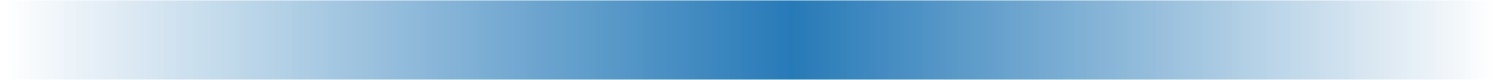 Data: 11.04.2022COMUNICAT DE PRESĂ DEMARARE PROIECT"Consolidarea capacității de gestionare a crizei sanitare COVID-19 prin dotarea corespunzătoare a unităților de învățământ preuniversitar de stat din Comuna Damienesti, județul Bacau"Cod SMIS 2014+ 148585COMUNA DAMIENESTI, județul BACAU, anunță demararea proiectului „Consolidarea capacitatii de gestionare a crizei sanitare COVID-19 prin dotarea corespunzatoare a unitatilor de invatamant preuniversitar de stat din Comuna Damienesti, judetul Bacau”, Cod SMIS 2014+ 148585, în cadrul Programului Operațional Infrastructură Mare 2014 – 2020, Axa prioritara 10 – Protejarea sănătății populației în contextul crizei sanitare cauzate de COVID-19, creșterea eficienței energetice și utilizarea surselor regenerabile de energie, cu finanțare din REACT-EU, cod apel POIM/964/10/1/Sprijinirea ameliorării efectelor provocate de criza în contextul pandemiei de COVID-19 și al consecințelor sale sociale.Proiectul este implementat de COMUNA DAMIENESTI, în calitate de beneficiar al contractului de finantare nr.1175/14.03.2022 incheiat cu MINISTERUL INVESTIȚIILOR ȘI PROIECTELOR EUROPENE în calitate de Autoritate de Management pentru Programul Operaţional Infrastructură Mare și se derulează în intervalul 01 martie 2022 – 31 ianuarie 2023 (perioada de implementare este de 13 luni).Obiectivul general al proiectului este de protejare a sănătății populației în contextul pandemiei cauzate de COVID-19 și de consolidare a capacității de reacție la criza de sănătate publică declanșată de răspândirea virusului SARS-CoV-2. Proiectul vizează dotarea unităților/instituțiilor de învățământ de stat din cadrul Unității Administrativ Teritoriale COMUNA DAMIENESTI, județul BACAU, cu o serie de echipamente și dispozitive de igienizare/dezinfecție și de protecție dar și biocide și soluții necesare asigurării igienei și dezinfecției necesare pentru asigurarea unor servicii de educație sigure atât pentru elevi și familile acestora cât și pentru corpul profesoral și comunitate în general.Obiectivele specifice sunt:OS 1 – Imbunatatirea capacitatii de gestionare a crizei sanitare provocate de virusul SARS-CoV-2 prin dotarea corespunzatoare a unitatilor/institutiilor de invatamant de stat din cadrul Unitatii Administrativ Teritoriale Comuna Damienesti, Judetul Bacau.OS 2 – Asigurarea unui mediu educational sigur pentru elevi/profesori/comunitate prin dotarea corespunzatoare a unitatilor/institutiilor de invatamant de stat din cadrul Unitatii Administrativ Teritoriale Comuna Damienesti, Judetul Bacau.OS 3 – 166 de elevi (din care 3 elevi cu dizabilitati) din Comuna Damienesti, Judetul Bacau, influentati pozitiv prin dotarea corespunzatoare a unitatilor/institutiilor de invatamant cu echipamente de igienizare si dezinfectie si respectiv echipament deprotectie personala adecvate crizei sanitare provocate de COVID-19 si respectiv prin cresterea capacitatii de gestionare a crizei sanitare declansate de virusul SARS-CoV-2.OS 4 – 22 de angajati (profesori si personal administrativ) in institutiile de invatamant din Comuna Damienesti, Judetul Bacau influentati pozitiv/sprijiniti in livrarea unui act educational sigur si de inalta calitate prin dotarea corespunzatoare a unitatilor/institutiilor de invatamant cu echipamente de igienizare si dezinfectie si respectiv echipament de protectie adecvate crizei sanitare provocate de COVID-19.Rezultate așteptate: 1 plan de achizitii rezultat corelat cu obiectivul general al proiectului; 2 entități publice (unități de învățământ preuniversitar de stat) dotate pentru gestionarea crizei sanitare cauzate de SARS-CoV-2; echipamente de protecție medicală și dispozitive  medicale destinate asigurării condițiilor igienico-sanitare minime necesare pentru prevenirea, depistarea din timp și diminuarea raspândirii potențiale a infecției SARS-CoV-2 în conformitate cu anexa 10; 1 Procedura pentru asigurarea respectarii principiilor orizontale; 1 plan de monitorizare interna; 6 intalniri ale echipei de management a proiectului rezultat corelat cu obiectivul general al proiectului; 1 serviciu informare si promovare achizitionat; 2 comunicate de presă; 6 afise A3; 24 autocolante echipamente; 1 descriere a proiectului postată pe website-ul solicitantului; materiale de promovare proiect postate pe platformele online.Valoarea totală eligibilă a proiectului este de 539.696,93 lei din care contribuție proprie 0 lei, contribuția aferentă fondurilor UE fiind 539.696,93 lei.Proiect cofinanțat din Fondul European de Dezvoltare Regională prin Programul Operațional Infrastructură Mare 2014-2020.Date de contact:VERDE MATILDA, Manager proiectTelefon: 0733 971 248E-mail: verdematildabc@gmail.com